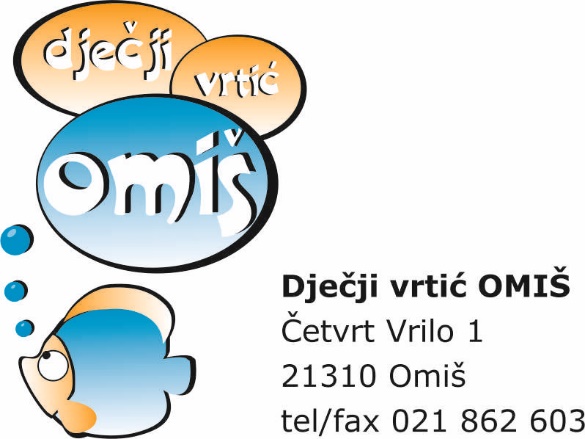 BILJEŠKE UZ FINANCIJSKE IZVJEŠTAJE ZA RAZDOBLJE01.01.2023. – 30.06.2023. BILJEŠKE UZ OBRAZAC PR-RASPrihodi poslovanjaŠIFRA 6 – Ukupni prihodi poslovanja Dječjeg vrtića Omiš iznose 816.118,85 EUR. Prihodi se odnose na prihode iz proračuna Grada Omiša (667.176,31 EUR), prihode od uplate roditelja za redovni vrtićki program (139.495,22 EUR), prihode kamata na depozite po viđenju (0,01 EUR), prihode od refundacije štete za osiguranje (80,89 EUR), prihode od uplata roditelja i zaposlenika DV Omiš za donacije (2.925,00 EUR) te tekuće pomoći proračunskim korisnicima iz proračuna koji im nije nadležan (6.441,42 EUR), odnose se na financiranje Ministarstva znanosti i obrazovanja za javne potrebe, odnosno program dječjih vrtića za predškolce i djecu s poteškoćama koja su integrirana u redovne vrtićke skupine.Rashodi poslovanjaŠIFRA 3 – Ukupni rashodi poslovanja ostvareni su u iznosu od 796.856,22 EUR. Obuhvaćaju rashode za zaposlene (630.555,49 EUR), materijalne rashode (162.409,97 EUR), financijske rashode (965,76 EUR) i donacije (2.925,00 EUR).BILJEŠKE UZ OBRAZAC OBVEZEStanje obveza na početku izvještajnog razdoblja iznosilo je 13.835,53 EUR (ŠIFRA V001). Povećanje obveza za izvještajno razdoblje iznosi 808.698,13 EUR (ŠIFRA V002), odnose se na obveze za rashode poslovanja 800.364,38 EUR (ŠIFRA N23) i obveze za nabavu nefinancijske imovine 8.333,75 EUR (ŠIFRA N24).U izvještajnom razdoblju podmirene su obveze u iznosu od 817.884,48 EUR (ŠIFRA V004), a odnose se na obveze za rashode poslovanja 809.550,73 EUR (ŠIFRA P23) i obveze za nabavu nefinancijske imovine 8.333,75 EUR (ŠIFRA P24). Stanje obveza na kraju izvještajnog razdoblja iznosi 4.649,18 EUR (ŠIFRA V006), od čega su dospjele obveze 2.048,54 EUR (ŠIFRA V007) i nedospjele obveze 2.600,64 EUR (ŠIFRA V009).